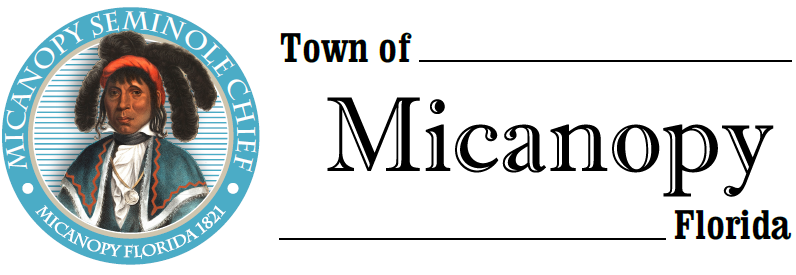 Town of MicanopyPosted EventWillie Mae Stokes Community Center Mural Celebration Saturday • December 5, 2020 • 1:00PM-4:00 PMMinutes___________________________________________________________________________________________________________POSTED EVENTChristopher Stokes, CEO of The Willie Mae Stokes Community Center invited elected officials and the public to participate in a Mural Dedication on Saturday, December 5, 2020 from 1:00pm-4:00pm. Commissioner Blakely attended the event with approximately 25-30 other attendees. The Celebration was held at The Willie Mae Stokes Community Center at 355 NW Eestaulustee Avenue from 1:00pm-4:00pm. Because of COVID-19 concerns and Alachua County’s Emergency Amendments, participants were encouraged to wear a face mask and practice social distancing.MINUTES APPROVED:As submitted ______ as amended _____ at Town Commission Meeting __________________________________________________________________________________ __________________________________________Joseph L. Aufmuth, Mayor                         Debbie Gonano, Town Administrator/Clerk